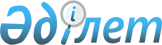 Об утверждении бюджета Ащынского сельского округа на 2022-2024 годы
					
			С истёкшим сроком
			
			
		
					Решение Байганинского районного маслихата Актюбинской области от 28 декабря 2021 года № 102. Прекращено действие в связи с истечением срока
      В соответствии со статьей 9-1 Бюджетного кодекса Республики Казахстан и статьей 6 Закона Республики Казахстан "О местном государственном управлении и самоуправлении в Республике Казахстан", маслихат Байганинского района РЕШИЛ:
      1. Утвердить бюджет Ащынского сельского округа на 2022-2024 годы согласно приложениям 1, 2 и 3 соответственно, в том числе на 2022 год в следующих обьемах:
      1) доходы – 33 024,7 тысяч тенге, в том числе: 
      налоговые поступления – 1 392 тысяч тенге; 
      неналоговые поступления – 0 тенге; 
      поступления от продажи основного капитала – 0 тенге; 
      поступления трансфертов – 31 632,7 тысяч тенге; 
      2) затраты – 33 024,7 тысяч тенге; 
      3) чистое бюджетное кредитование – 0 тенге, в том числе: 
      бюджетные кредиты – 0 тенге; 
      погашение бюджетных кредитов – 0 тенге; 
      4) сальдо по операциям с финансовыми активами – 0 тенге, в том числе: приобретение финансовых активов – 0 тенге; 
      поступления от продажи финансовых активов государства – 0 тенге; 
      5) дефицит бюджета (профицит) – 0 тенге; 
      6) финансирование дефицита бюджета (использование профицита) –0 тенге, в том числе: 
      поступление займов – 0 тенге; 
      погашение займов – 0 тенге; 
      используемые остатки бюджетных средств –0 тенге.
      Сноска. Пункт 1 – в редакции решения Байганинского районного маслихата Актюбинской области от 25.11.2022 № 175 (вводится в действие с 01.01.2022).


      2. Принять к сведению и руководству, что в соответствии со статьей 9 Закона Республики Казахстан "О республиканском бюджете на 2022-2024 годы" установлено:
      с 1 января 2022 года:
      1) минимальный размер заработной платы – 60 000 тенге;
      2) месячный расчетный показатель для исчисления пособий и иных социальных выплат, а также для применения штрафных санкций, налогов и других платежей в соответствии с законодательством Республики Казахстан – 3 063 тенге;
      3) величина прожиточного минимума для исчисления размеров базовых социальных выплат – 36 018 тенге.
      Установить с 1 апреля 2022 года:
      1) месячный расчетный показатель для исчисления пособий и иных социальных выплат – 3 180 тенге;
      2) величину прожиточного минимума для исчисления размеров базовых социальных выплат – 37 389 тенге.
      Сноска. Пункт 2 с изменениями, внесенными решением Байганинского районного маслихата Актюбинской области от 14.10.2022 № 160 (вводится в действие с 01.01.2022).


      3. Предусмотрена на 2022 год объем субвенций, передаваемой из районного бюджета в бюджет сельского округа сумме 27 985 тысяч тенге.
      4. Учесть в бюджете сельского округа на 2022 год поступление текущих целевых трансфертов из республиканского бюджета:
      1) на повышение заработной платы отдельных категорий гражданских служащих, работников организаций, содержащихся за счет средств государственного бюджета, работников казенных предприятий.
      5. Настоящее решение вводится в действие с 1 января 2022 года. Бюджет Ащынского сельского округа на 2022 год
      Сноска. Приложение 1 – в редакции решения Байганинского районного маслихата Актюбинской области от 25.11.2022 № 175 (вводится в действие с 01.01.2022). Бюджет Ащынского сельского округа на 2023 год Бюджет Ащынского сельского округа на 2024 год
					© 2012. РГП на ПХВ «Институт законодательства и правовой информации Республики Казахстан» Министерства юстиции Республики Казахстан
				
      Секретарь Байганинского районного маслихата 

Е. Копжасаров
Приложение 1 к решению Байганинского районного маслихата от 28 декабря 2021 года № 102
Категория
Категория
Категория
Категория
Сумма (тысяч тенге)
Класс
Класс
Класс
Сумма (тысяч тенге)
Подкласс
Подкласс
Сумма (тысяч тенге)
Наименование
Сумма (тысяч тенге)
I. ДОХОДЫ
33 024,7
1
Налоговые поступления
1 392
04
Налоги на собственность
847
1
Hалоги на имущество
87
4
Hалог на транспортные средства
760
05
Внутренние налоги на товары, работы и услуги
545
3
Поступления за использование природных и других ресурсов
545
4
Поступления трансфертов
31 632,7
02
Трансферты из вышестоящих органов государственного управления
31 632,7
3
Трансферты из районного (города областного значения) бюджета
31 632,7
Функциональная группа
Функциональная группа
Функциональная группа
Функциональная группа
Функциональная группа
Сумма (тысяч тенге)
Функциональная подгруппа
Функциональная подгруппа
Функциональная подгруппа
Функциональная подгруппа
Сумма (тысяч тенге)
Администратор бюджетных программ
Администратор бюджетных программ
Администратор бюджетных программ
Сумма (тысяч тенге)
Программа
Программа
Сумма (тысяч тенге)
Наименование
Сумма (тысяч тенге)
II.ЗАТРАТЫ
33 024,7
01
Государственные услуги общего характера
30 757,7
1
Представительные, исполнительные и другие органы, выполняющие общие функции государственного управления
30 757,7
124
Аппарат акима города районного значения, села, поселка, сельского округа
30 757,7
001
Услуги по обеспечению деятельности акима города районного значения, села, поселка, сельского округа
30 757,7
07 
Жилищно-коммунальное хозяйство
1 167
3 
Благоустройство населенных пунктов
1 167
124
Аппарат акима города районного значения, села, поселка, сельского округа
1 167
008
Освещение улиц населенных пунктов
766
009
Елді мекендердің санитариясын қамтамасыз ету
267
011
Елді мекендерді абаттандыру мен көгалдандыру
134
13
Басқалар
1 100
9
Басқалар
1 100
124
Аудандық маңызы бар қала, ауыл, кент, ауылдық округ әкімінің аппараты
1 100
040
Өңірлерді дамытудың 2025 жылға дейінгі бағдарламасы шеңберінде өңірлерді экономикалық дамытуға жәрдемдесу бойынша шараларды іске асыруға ауылдық елді мекендерді жайластыруды шешуге арналған іс-шараларды іске асыру
1 100
ІII. ЧИСТОЕ БЮДЖЕТНОЕ КРЕДИТОВАНИЕ
0
IV. Сальдо по операциям с финансовыми активами
0
V. Дефицит (профицит) бюджета
0
VI. Финансирование дефицита (использование профицита) бюджета
0
Категория
Категория
Категория
Категория
Категория
Сумма (тысяч тенге)
класс
класс
класс
класс
Сумма (тысяч тенге)
подкласс
подкласс
подкласс
Сумма (тысяч тенге)
Наименование
Сумма (тысяч тенге)
8
Используемые остатки бюджетных средств
0
01
Остатки бюджетных средств
0
1
Свободные остатки бюджетных средств
0Приложение 2 к решению Байганинского районного маслихата от 28 декабря 2021 года № 102
Категория
Категория
Категория
Категория
Сумма (тысяч тенге)
Класс
Класс
Класс
Сумма (тысяч тенге)
Подкласс
Подкласс
Сумма (тысяч тенге)
Наименование
Сумма (тысяч тенге)
I. ДОХОДЫ
29 408
1
Налоговые поступления
1 416
04
Налоги на собственность
1 271
1
Hалоги на имущество
91
4
Hалог на транспортные средства
1 180
05
Внутренние налоги на товары, работы и услуги
145
3
Поступления за использование природных и других ресурсов
145
4
Поступления трансфертов
27 992
02
Трансферты из вышестоящих органов государственного управления
27 992
3
Трансферты из районного (города областного значения) бюджета
27 992
Функциональная группа
Функциональная группа
Функциональная группа
Функциональная группа
Функциональная группа
Сумма (тысяч тенге)
Функциональная подгруппа
Функциональная подгруппа
Функциональная подгруппа
Функциональная подгруппа
Сумма (тысяч тенге)
Администратор бюджетных программ
Администратор бюджетных программ
Администратор бюджетных программ
Сумма (тысяч тенге)
Программа
Программа
Сумма (тысяч тенге)
Наименование
Сумма (тысяч тенге)
II. ЗАТРАТЫ
29 408
01
Государственные услуги общего характера
26 583
1
Представительные, исполнительные и другие органы, выполняющие общие функции государственного управления
26 583
124
Аппарат акима города районного значения, села, поселка, сельского округа
26 583
001
Услуги по обеспечению деятельности акима города районного значения, села, поселка, сельского округа
26 583
07 
Жилищно-коммунальное хозяйство
1 325
3 
Благоустройство населенных пунктов
1 325
124
Аппарат акима города районного значения, села, поселка, сельского округа
1 325
008
Освещение улиц населенных пунктов
876
009
Обеспечение санитарии населенных пунктов
299
011
Благоустройство и озеленение населенных пунктов
150
13
Прочие
1 500
9
Прочие
1 500
124
Аппарат акима города районного значения, села, поселка, сельского округа
1 500
040
Реализация мероприятий для решения вопросов обустройства населенных пунктов в реализацию мер по содействию экономическому развитию регионов в рамках Программы развития регионов до 2025 года
1 500
ІII. ЧИСТОЕ БЮДЖЕТНОЕ КРЕДИТОВАНИЕ
0
IV. Сальдо по операциям с финансовыми активами
0
V. Дефицит (профицит) бюджета
0
VI. Финансирование дефицита (использование профицита) бюджета
0
Категория
Категория
Категория
Категория
Категория
Сумма (тысяч тенге)
класс
класс
класс
класс
Сумма (тысяч тенге)
подкласс
подкласс
подкласс
Сумма (тысяч тенге)
Наименование
Сумма (тысяч тенге)
8
Используемые остатки бюджетных средств
0
01
Остатки бюджетных средств
0
1
Свободные остатки бюджетных средств
0Приложение 3 к решению Байганинского районного маслихата от 28 декабря 2021 года № 102
Категория
Категория
Категория
Категория
Сумма (тысяч тенге)
Класс
Класс
Класс
Сумма (тысяч тенге)
Подкласс
Подкласс
Сумма (тысяч тенге)
Наименование
Сумма (тысяч тенге)
I. ДОХОДЫ
29 662
1
Налоговые поступления
1 441
04
Налоги на собственность
1 296
1
Hалоги на имущество
96
4
Hалог на транспортные средства
1 200
05
Внутренние налоги на товары, работы и услуги
145
3
Поступления за использование природных и других ресурсов
145
4
Поступления трансфертов
28 221
02
Трансферты из вышестоящих органов государственного управления
28 221
3
Трансферты из районного (города областного значения) бюджета
28 221
Функциональная группа
Функциональная группа
Функциональная группа
Функциональная группа
Функциональная группа
Сумма (тысяч тенге)
Функциональная подгруппа
Функциональная подгруппа
Функциональная подгруппа
Функциональная подгруппа
Сумма (тысяч тенге)
Администратор бюджетных программ
Администратор бюджетных программ
Администратор бюджетных программ
Сумма (тысяч тенге)
Программа
Программа
Сумма (тысяч тенге)
Наименование
Сумма (тысяч тенге)
II. ЗАТРАТЫ
29 662
01
Государственные услуги общего характера
26 837
1
Представительные, исполнительные и другие органы, выполняющие общие функции государственного управления
26 837
124
Аппарат акима города районного значения, села, поселка, сельского округа
26 837
001
Услуги по обеспечению деятельности акима города районного значения, села, поселка, сельского округа
26 837
07 
Жилищно-коммунальное хозяйство
1 325
3 
Благоустройство населенных пунктов
1 325
124
Аппарат акима города районного значения, села, поселка, сельского округа
1 325
008
Освещение улиц населенных пунктов
876
009
Обеспечение санитарии населенных пунктов
299
011
Благоустройство и озеленение населенных пунктов
150
13
Прочие
1 500
9
Прочие
1 500
124
Аппарат акима города районного значения, села, поселка, сельского округа
1 500
040
Реализация мероприятий для решения вопросов обустройства населенных пунктов в реализацию мер по содействию экономическому развитию регионов в рамках Программы развития регионов до 2025 года
1 500
ІII. ЧИСТОЕ БЮДЖЕТНОЕ КРЕДИТОВАНИЕ
0
IV. Сальдо по операциям с финансовыми активами
0
V. Дефицит (профицит) бюджета
0
VI. Финансирование дефицита (использование профицита) бюджета
0
Категория
Категория
Категория
Категория
Категория
Сумма (тысяч тенге)
класс
класс
класс
класс
Сумма (тысяч тенге)
подкласс
подкласс
подкласс
Сумма (тысяч тенге)
Наименование
Сумма (тысяч тенге)
8
Используемые остатки бюджетных средств
0
01
Остатки бюджетных средств
0
1
Свободные остатки бюджетных средств
0